Anexo: Carta de solicitud de apoyoUNIVERSIDAD JORGE TADEO LOZANOUNIVERSIDAD JORGE TADEO LOZANOUNIVERSIDAD JORGE TADEO LOZANOUNIVERSIDAD JORGE TADEO LOZANO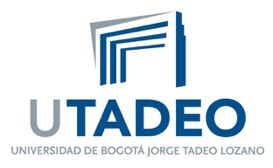 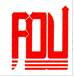 FUNDACIÓN PARA EL DESARROLLO UNIVERSITARIOFUNDACIÓN PARA EL DESARROLLO UNIVERSITARIOFUNDACIÓN PARA EL DESARROLLO UNIVERSITARIOFUNDACIÓN PARA EL DESARROLLO UNIVERSITARIOFORMATO DE SOLICITUDBECA DE APOYO ECONÓMICO 2020-2SFORMATO DE SOLICITUDBECA DE APOYO ECONÓMICO 2020-2SFORMATO DE SOLICITUDBECA DE APOYO ECONÓMICO 2020-2SFORMATO DE SOLICITUDBECA DE APOYO ECONÓMICO 2020-2SFORMATO DE SOLICITUDBECA DE APOYO ECONÓMICO 2020-2SFORMATO DE SOLICITUDBECA DE APOYO ECONÓMICO 2020-2SFORMATO DE SOLICITUDBECA DE APOYO ECONÓMICO 2020-2SFORMATO DE SOLICITUDBECA DE APOYO ECONÓMICO 2020-2SFORMATO DE SOLICITUDBECA DE APOYO ECONÓMICO 2020-2SFORMATO DE SOLICITUDBECA DE APOYO ECONÓMICO 2020-2SFORMATO DE SOLICITUDBECA DE APOYO ECONÓMICO 2020-2SFORMATO DE SOLICITUDBECA DE APOYO ECONÓMICO 2020-2SFORMATO DE SOLICITUDBECA DE APOYO ECONÓMICO 2020-2SFORMATO DE SOLICITUDBECA DE APOYO ECONÓMICO 2020-2SFORMATO DE SOLICITUDBECA DE APOYO ECONÓMICO 2020-2SFORMATO DE SOLICITUDBECA DE APOYO ECONÓMICO 2020-2SFORMATO DE SOLICITUDBECA DE APOYO ECONÓMICO 2020-2SFORMATO DE SOLICITUDBECA DE APOYO ECONÓMICO 2020-2SFORMATO DE SOLICITUDBECA DE APOYO ECONÓMICO 2020-2SINFORMACIÓN BÁSICAINFORMACIÓN BÁSICAINFORMACIÓN BÁSICAINFORMACIÓN BÁSICAINFORMACIÓN BÁSICAINFORMACIÓN BÁSICAINFORMACIÓN BÁSICAINFORMACIÓN BÁSICAINFORMACIÓN BÁSICAINFORMACIÓN BÁSICAINFORMACIÓN BÁSICAINFORMACIÓN BÁSICAINFORMACIÓN BÁSICAINFORMACIÓN BÁSICAINFORMACIÓN BÁSICAINFORMACIÓN BÁSICAINFORMACIÓN BÁSICAINFORMACIÓN BÁSICAINFORMACIÓN BÁSICAFecha de solicitud:Fecha de solicitud:Fecha de solicitud:Fecha de solicitud:Fecha de solicitud:DíaDíaDíaMesAñoAñoNombre(s) completosNombre(s) completosNombre(s) completosNombre(s) completosApellidosApellidosApellidosApellidosTipo de identificaciónT.IT.IC.C.Número de IdentificaciónNúmero de IdentificaciónNúmero de IdentificaciónNúmero de IdentificaciónNúmero de IdentificaciónNúmero de IdentificaciónDirecciónDirecciónBarrioBarrioBarrioBarrioBarrioLocalidadLocalidadCiudadCiudadCiudadCiudadCiudadTeléfono residencia(si aplica)Teléfono residencia(si aplica)Número celularNúmero celularNúmero celularNúmero celularNúmero celularCorreo electrónico de la Universidad (si aplica):Correo electrónico de la Universidad (si aplica):Correo electrónico de la Universidad (si aplica):Correo electrónico de la Universidad (si aplica):Correo electrónico de la Universidad (si aplica):Correo electrónico de la Universidad (si aplica):Correo electrónico de la Universidad (si aplica):Correo electrónico de la Universidad (si aplica):Correo electrónico de la Universidad (si aplica):Correo electrónico de la Universidad (si aplica):Correo electrónico de la Universidad (si aplica):Correo electrónico de la Universidad (si aplica):Correo electrónico de la Universidad (si aplica):Correo electrónico de la Universidad (si aplica):Correo electrónico de la Universidad (si aplica):Correo electrónico de la Universidad (si aplica):Correo electrónico de la Universidad (si aplica):Correo electrónico de la Universidad (si aplica):Correo electrónico de la Universidad (si aplica):Correo electrónico personal (solo para aspirantes):Correo electrónico personal (solo para aspirantes):Correo electrónico personal (solo para aspirantes):Correo electrónico personal (solo para aspirantes):Correo electrónico personal (solo para aspirantes):Correo electrónico personal (solo para aspirantes):Correo electrónico personal (solo para aspirantes):Correo electrónico personal (solo para aspirantes):Correo electrónico personal (solo para aspirantes):Correo electrónico personal (solo para aspirantes):Correo electrónico personal (solo para aspirantes):Correo electrónico personal (solo para aspirantes):Correo electrónico personal (solo para aspirantes):Correo electrónico personal (solo para aspirantes):Correo electrónico personal (solo para aspirantes):Correo electrónico personal (solo para aspirantes):Correo electrónico personal (solo para aspirantes):Correo electrónico personal (solo para aspirantes):Correo electrónico personal (solo para aspirantes):INFORMACIÓN ACADÉMICAINFORMACIÓN ACADÉMICAINFORMACIÓN ACADÉMICAINFORMACIÓN ACADÉMICAINFORMACIÓN ACADÉMICAINFORMACIÓN ACADÉMICAINFORMACIÓN ACADÉMICAINFORMACIÓN ACADÉMICAINFORMACIÓN ACADÉMICAINFORMACIÓN ACADÉMICAINFORMACIÓN ACADÉMICAINFORMACIÓN ACADÉMICAINFORMACIÓN ACADÉMICAINFORMACIÓN ACADÉMICAINFORMACIÓN ACADÉMICAINFORMACIÓN ACADÉMICAINFORMACIÓN ACADÉMICAINFORMACIÓN ACADÉMICAINFORMACIÓN ACADÉMICAPrograma Académico:Programa Académico:Programa Académico:Programa Académico:Programa Académico:Programa Académico:Programa Académico:Programa Académico:Programa Académico:Programa Académico:Programa Académico:Programa Académico:Programa Académico:Programa Académico:Programa Académico:Programa Académico:Programa Académico:Programa Académico:Programa Académico:EstudianteEstudianteAspiranteAspiranteAspiranteAspiranteAspirantePeríodo académico a cursar:Período académico a cursar:Nombre del colegio donde obtuvo su grado de bachillerNombre del colegio donde obtuvo su grado de bachillerNombre del colegio donde obtuvo su grado de bachillerNombre del colegio donde obtuvo su grado de bachillerNombre del colegio donde obtuvo su grado de bachiller________________________Firma del solicitante________________________Firma del solicitante________________________Firma del solicitante________________________Firma del solicitante________________________Firma del solicitante________________________Firma del solicitante________________________Firma del solicitante________________________Firma del solicitante________________________Firma del solicitante________________________Firma del solicitante________________________Firma del solicitante________________________Firma del solicitante________________________Firma del solicitante________________________Firma del solicitante________________________Firma del solicitante________________________Firma del solicitante________________________Firma del solicitante________________________Firma del solicitante________________________Firma del solicitante